Технология. 3класс. «Начальная школа 21 века».Учитель: Медведева Т. Ю. Тема: «Застежки одежды»Тип урока «Открытие нового знания»Цель урока: создание условий  для усвоения детьми назначения застежки.Задачи: Познакомить с различными видами застежек, их историей.Развивать  художественные и конструкторско-технологические способности.Воспитывать ответственность за результаты учебного труда, адекватно оценивать собственное поведение и поведение окружающих.Оборудование: Учебник,  Р.Т. компьютер, экран, цветная бумага для оформления, цветные карандаши, фломастеры, ножницы, пуговицы, молнии.Личностные:Познавательный интерес в процессе выполнения различных работ.Сотрудничество со сверстниками.Рефлексивная самооценка, то есть анализ своих действий.Метапредметные:Готовность слушать собеседника и вести диалог.Уметь работать в группе.Определить цель и способы её достижения.Сравнивать, анализировать, обобщать, пользуясь известными понятиями.Предметные:Уметь работать в рабочей тетради, по учебнику.Этап   урокаДеятельность учителяДеятельность учащихсяУУД1Мотивация и самоопределение к деятельности Мы начинаем урок.-Готовясь к уроку мне встретилась  высказывания: Вы можете стать архангелом, врачом или учителем, и никто не заметит этого. Но если у Вас отсутствует пуговица - каждый обратит на это внимание.      (Э.М. Ремарк) - Почему так говорят?Дети отвечают, объясняя значение  высказывания.Личностные: самоопределение;Регулятивные: целеполагание;Коммуникативные: планирование учебного сотрудничества с учителем и сверстниками2.Актуализация знаний и фиксация затруднения Посмотрите на слайды. Что изображено на них?На экране картинки: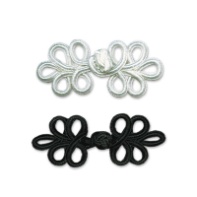 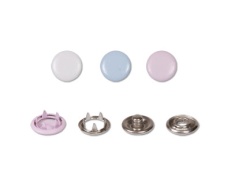 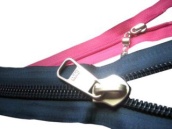 -Для чего нужны нам эти изделия?-Рассмотрите свою одежду и обувь. Какие на них застежки?. Свободные высказывания учащихся..Регулятивные УУД:; умение контролировать свою деятельность; фиксирование индивидуального затруднения в пробном действии; умение соотносить свои знания,  определять проблемуПознавательные: логические-анализ объектов с целью выделения признаков3.Постановка учебной задачи- Сформулируйте тему урока ?  - Поставьте цель урока?Тема: «Застежки одежды»Цель : узнать какое назначение имеют застежки.Регулятивные: целеполагание;Познавательные УУД: выделение и формулирование познавательной цели с помощью учителя4. Построение выхода из затруднения5. Первичное закрепление Рассмотрите рисунки с.86.Какие виды одежды на них изображены? Вся ли одежда современная? Как вы догадались?Какие виды застежек использованы в этой одежде?Назовите иллюстрации застежки с.85. как вы думаете, какие из них самые древние, какие изобретены в более поздние времена?- Знаете ли вы историю этой застежки? (например: пуговица или молния).- Из каких материалов изготавливались пуговицы в давние времена?- А сегодня?-какими конструктивными особенностями отличаются современные пуговицы?( показ образцов)- Что вы знаете об истории застежки молнии?( демонстрация несколько вариантов молний).- Почему много таких разных по размеру и своим видам молний?- Для какой одежды предназначаются молнии?Высказывания ребят.Самые древние – завязки, крючки, пуговицы. Самая «молодая» - липучка.Высказывания ребят.Дерево, кость, раковина, металл.Те же самые, но еще пластмасса.Плоские, с двумя-четырьмя отверстиями, на ножке, круглые и т. д.Высказывания ребят.Регулятивные: планирование, прогнозирование;Логические- решение проблемы, выдвижение гипотез и их обоснование;Коммуникативные- инициативное сотрудничество в поиске и выборе информацииРегулятивные: контроль, оценка, коррекция;Познавательные : умение использовать полученную информацию;рефлексия способов и условий действия;Коммуникативные: управление поведением партнёра- контроль, коррекция.6.Самостоятельная работа с самопроверкой по эталону-При работе, с каким инструментом нужно быть внимательным?- Как правильно разместить инструменты и материала на рабочем столе, чтобы они не мешали вам и вашим товарищам?Выполните задание в учебнике с.89. (вспомнить правило приема пришивания пуговиц).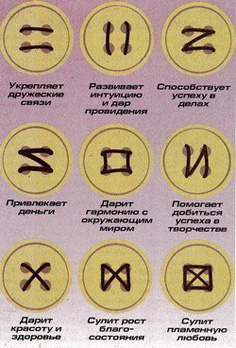 Высказывание ребят.Нужно аккуратно работать ножницами и иголкой, так как можно пораниться.Регулятивные: контроль, оценка, коррекция, выделение и осознание того. что уж усвоено и что ещё подлежит усвоению;Личностные : проявление самостоятельности в учебной деятельности.7. Включение в систему знаний.Декоративное панно из пуговиц.(ребята самостоятельно выбирают шаблоны и выполняют задание).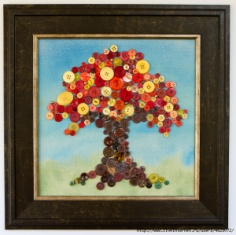 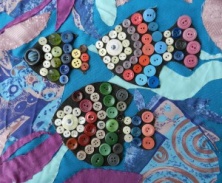 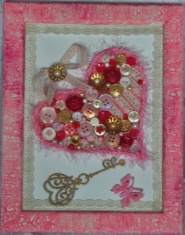 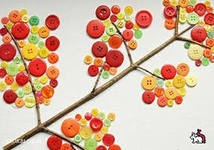 Работа ребятЛичностные : проявление самостоятельности в учебной деятельности8. Рефлексия деятельности -Закончите данные высказывания.- сегодня я узнал…было интересно…я понял, что…теперь я могу…я почувствовал, что…меня удивило…Высказывание ребятРегулятивные УУД: оценка своей деятельности на урокеЛичностные УУД: самооценка и адекватное понимание причин успеха/неуспеха в учебной деятельности9. Итог урокаКакая задача стояла перед вами?Достигли мы поставленной цели?Молодцы! Ваша работа на уроке показала хорошую работу.Особенно хочу отметить работу ….Коммуникативные: умение с достаточной полнотой и точностью выражать свои мысли;